  Про затвердження паспорту бюджетної програми ,  паспорту бюджетної програми в новій  редакції   на 2019 рікКеруючись ст..42 Закону України «Про місцеве самоврядування в Україні», ст.20  Бюджетного кодексу України, відповідно до рішення сесії 53 № 53/1763 від 21.12.2018р., та у відповідності до наказу Міністерства фінансів України від 26.08.2014 №836  «Про деякі питання запровадження програмно-цільового методу складання та виконання місцевих бюджетів» (із змінами) та з метою здійснення моніторингу, оцінки реалізації та контролю ефективності виконання бюджетних програм і цільового використання бюджетних коштів:1. Затвердити паспорт бюджетної програми на 2019 рік по виконавчому комітету Боярської міської ради, а саме:КТПКВКМБ 0217363 «Виконання інвестиційних проектів в рамках здійснення заходів щодо соціально-економічного розвитку окремих територій».2. Затвердити паспорт бюджетної програми в новій редакції на 2019 рік по виконавчому комітету Боярської міської ради, а саме:КТПКВКМБ 0217670 «Внески до статутного капіталу суб`єктів господарювання».3. Контроль за виконанням даного розпорядження покласти на першого заступника міського голови Шульгу В.В.МІСЬКИЙ ГОЛОВА	            		                          О.О.ЗАРУБІНЗгідно з оригіналом:Начальник загального відділу                                       Л.М.Остролуцька Підготувала: В.о.начальника управління економіки та фінансів   			                                       Т.Т.КЛЄПІКОВАПогоджено:Перший заступник міського голови			        В.В.ШУЛЬГАНачальник юридичного відділу                                    Л.В.МАРУЖЕНКО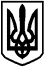 